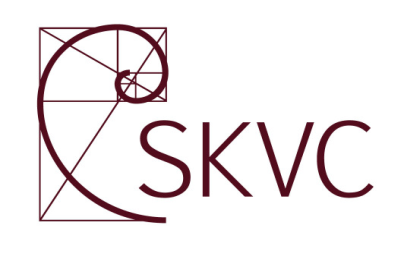 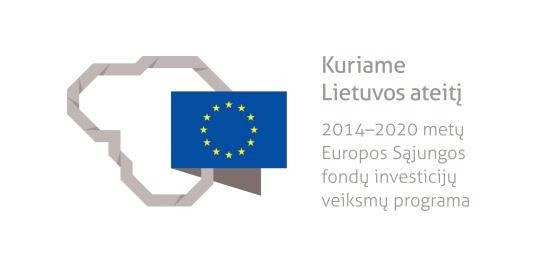 VERSLO STUDIJŲ KRYPTIES APRAŠASPROJEKTASVilnius2019Verlso studijų krypties aprašas yra parengtas Studijų kokybės vertinimo centrui įgyvendinant projektą „Studijas reglamentuojančių aprašų sistemos plėtra (SKAR-3)“, projekto Nr. 09.3.1-ESFA-V-732-01-0001, vykdomą pagal 2014–2020 metų Europos Sąjungos fondų investicijų veiksmų programos 9 prioriteto ,,Visuomenės švietimas ir žmogiškųjų išteklių potencialo didinimas“  09.3.1-ESFA-V-732 įgyvendinimo priemonę ,,Studijų sistemos tobulinimas“, finansuojamą Europos Sąjungos fondų ir Lietuvos Respublikos valstybės biudžeto lėšomis.Verslo studijų krypties aprašą parengė ekspertų grupė, veikianti pagal 2019 m. balandžio 25 d. Viešojo pirkimo atlygintinų paslaugų sutartį Nr. 11ESF7-27-2019: Sigitas Urbonavičius (grupės vadovas) Jūratė Banytė Vytautas DikčiusGiedrius JucevičiusAlina KatunianGintautas KučasRaminta Andrėja LigeikienėAida MačerinskienėLinas PučinskasIlona SkačkauskienėVERSLO STUDIJŲ KRYPTIES APRAŠASI SKYRIUSBENDROSIOS NUOSTATOSVerslo studijų krypties aprašu (toliau – Aprašas) reglamentuojami verslo studijų krypties  (L 01) studijų programų specialieji reikalavimai.Aprašas parengtas vadovaujantis Lietuvos Respublikos mokslo ir studijų įstatymu, Lietuvos Respublikos Vyriausybės 2010 m. gegužės 4 d. nutarimu Nr. 535 „Dėl Lietuvos kvalifikacijų sandaros aprašo patvirtinimo“, Lietuvos Respublikos švietimo ir mokslo ministro 2016 m. lapkričio 16 d. įsakymu Nr. V-1012 „Dėl Studijų pakopų aprašo patvirtinimo“, Lietuvos Respublikos švietimo ir mokslo ministro 2016 m. gruodžio 30 d. įsakymu Nr. V-1168 „Dėl Bendrųjų studijų vykdymo reikalavimų aprašo patvirtinimo“ (toliau – Bendrųjų studijų vykdymo reikalavimų aprašas), Lietuvos Respublikos švietimo ir mokslo ministro 2017 m. sausio 23 d. įsakymu Nr. V-36 „Dėl Studijų krypties (krypčių) aprašo rengimo rekomendacijų patvirtinimo“, atsižvelgiant į Tuning-AHELO (OECD Education Working Paper No. 59, 2011) pateiktas rekomendacijas bei Europos vadybos plėtros fondo EFMD EPAS verslo programų kokybės ir akreditavimo bei Europos kokybės tinklo EQUAL Guidelines verslo ir vadybos bakalauro laipsnio teikimo gaires.Aprašo reikalavimai taikomi koleginėms bei universitetinėms pirmosios ir antrosios studijų pakopų verslo studijų krypties studijų programoms nepriklausomai nuo studijų formos.Aprašo tikslai:Padėti aukštosioms mokykloms rengti, atnaujinti ir vertinti verslo studijų krypties studijas.Informuoti studentus ir socialinius partnerius apie verslo studijų krypties studijose įgyjamas žinias ir gebėjimus.Pateikti gaires verslo studijų krypties studijas vertinantiems ekspertams ir jas akredituojančioms institucijoms.Baigus verslo studijų krypties studijas įgyjami šie kvalifikaciniai laipsniai:5.1. Baigusiems kolegines studijas suteikiamas verslo profesinio bakalauro kvalifikacinis laipsnis, patvirtinamas aukštosios mokyklos išduodamu profesinio bakalauro diplomu.5.2. Baigusiems universitetines pirmosios studijų pakopos studijas suteikiamas verslo bakalauro kvalifikacinis laipsnis, patvirtinamas aukštosios mokyklos išduodamu bakalauro diplomu;5.3. Baigusiems universitetines antrosios studijų pakopos studijas suteikiamas verslo vadybos arba verslo administravimo magistro (tarptautinis kvalifikacinis laipsnis (angl. Master of Business Administration), toliau – MBA) kvalifikacinis laipsnis, patvirtinamas aukštosios mokyklos išduodamu magistro diplomu.Studijų apimtis:6.1. Pirmosios pakopos verslo studijų programos apimtis gali būti 180, 210 arba 240 studijų kreditų.6.2. Antrosios pakopos verslo studijų programos apimtis gali būti 90 arba 120 kreditų, išskyrus programas verslo administravimo magistro (MBA) laipsniui įgyti, kurių apimtis gali būti 60 kreditų.Verslo studijų krypties studijos gali būti organizuojamos nuolatine ir ištęstine forma. Organizuojant studijas skirtingomis formomis, to paties kvalifikacinio laipsnio studijų sandara, bendra apimtis (studijų kreditai), studijų turinys ir rezultatai turi nesiskirti. Į verslo studijų krypties pirmosios pakopos studijų programas konkurso būdu priimami ne žemesnį kaip vidurinį išsilavinimą turintys asmenys, atsižvelgiant į mokymosi rezultatus, stojamuosius egzaminus ar kitus aukštosios mokyklos nustatytus kriterijus. Konkursinių mokomųjų dalykų pagal studijų kryptis sąrašą ir konkursinio balo sudarymo principus, mažiausią stojamąjį balą ir kitus kriterijus nustato aukštosios mokyklos. Į antrosios studijų pakopos verslo studijų krypties studijas priimami asmenys:9.1. Baigę verslo ir viešosios vadybos studijų krypčių grupės arba socialinių mokslų studijų krypčių grupės universitetines pirmosios studijų pakopos studijas ir atitinkantys aukštosios mokyklos nustatytus reikalavimus.9.2.  Baigę kitų krypčių universitetines pirmosios studijų pakopos studijas, jų arba papildomųjų studijų metu išklausę dalykus, kurių sąrašą ir turinį nustato aukštoji mokykla.9.3. Baigę verslo ir viešosios vadybos studijų krypčių grupės arba socialinių mokslų studijų krypčių grupės kolegines studijas ir papildomąsias studijas, kurių dalykų sąrašą ir turinį nustato aukštoji mokykla.9.4. MBA programos atveju į programą priimami bakalauro arba profesinio bakalauro laipsnį įgiję ir ne trumpesnę kaip trejų metų praktinio darbo patirtį turintys asmenys, stojimo metu dirbantys vidurinės arba aukščiausiosios grandies verslo specialistais. Verslo studijų krypties studijų tikslas – suteikti galimybę studentams įgyti žinių apie verslo kūrimą ir valdymą bei įgūdžius konstruktyviai taikyti šias žinias plačiame profesinės veiklos lauke, pasiūlius studentams tinkamus tyrimų metodus ir priemones, išugdyti gebėjimą spręsti teorines ir praktines verslo kūrimo ir valdymo problemas kintančioje aplinkoje, tęsti verslo ir susijusių krypčių studijas ir tyrimus, būti pasirengus nuolat tobulėti mokantis visą gyvenimą. Baigusiems verslo studijų krypties studijas suteikiami profesinio bakalauro ir bakalauro kvalifikaciniai laipsniai atitinka šeštąjį Lietuvos kvalifikacijų sandaros ir Europos mokymosi visą gyvenimą kvalifikacijų sąrangos lygmenis bei Europos aukštojo mokslo erdvės kvalifikacijų sąrangos pirmąją pakopą. Verslo vadybos magistro kvalifikacinis laipsnis atitinka septintąjį Lietuvos kvalifikacijų sandaros ir Europos mokymosi visą gyvenimą kvalifikacijų sąrangos lygmenis bei Europos aukštojo mokslo erdvės kvalifikacijų sąrangos antrąją pakopą.II SKYRIUSSTUDIJŲ KRYPTIES SAMPRATA IR APRĖPTISVerslas, kaip studijų objektas, apima verslo kūrimo, valdymo, plėtros bei verslo aplinkos procesų visumą.Verslo studijų kryptis glaudžiai susijusi su vadybos, ekonomikos, komunikacijos, psichologijos, sociologijos, teisės, statistikos ir kitomis studijomis, nes integruoja šių mokslų žinias ir pasiekimus, sudarančius sąlygas išgryninti verslo kūrimo ir valdymo dėsningumų, principų ir metodų ypatumus. Verslo studijos turi atskleisti verslo kūrimo, valdymo ir plėtros veiklų kompleksiškumą, jų dinamiką ir ypatumus įvairiais lygmenimis (įmonės, valstybės, tarptautiniame ir globaliame). Verslo veiklos aiškinimas ir supratimas turi pasižymėti teorinių požiūrių įvairove ir diskusijomis, tyrimai turi būti grindžiami įvairių metodikų taikymu ir (arba) derinimu. Verslo studijoms būdingas tarpdiscipliniškumas ir daugiadalykiškumas. Verslo krypties studijų turinio elementai:15.1. Žinios ir gebėjimai, reikalingi verslo kūrimo, valdymo ir plėtros veiklai, verslo aplinkos tyrimams vykdyti valstybės ir globaliose rinkose.15.2. Poreikio domėtis verslo srities naujovėmis ugdymas, mokėjimas taikyti verslo valdymo žinias įvairiomis aplinkybėmis, gebėjimas jas derinti su vadybos ir socialinių studijų krypčių žiniomis, valdymo sprendimų svarbos ir įtakos veiklos rezultatams suvokimas.15.3. Plačios erudicijos, kūrybiško ir kritinio mąstymo ugdymas.15.4. Poreikis nuolat ugdyti profesinę kompetenciją mokantis visą gyvenimą.`	16. Pirmosios studijų pakopos studijas baigę absolventai gali dirbti verslo vadybos specialistais pramonės, prekybos, paslaugų įmonėse ar viešajame sektoriuje, patys kurti verslą. Studijos, atsižvelgiant į aukštosios mokyklos nustatytus reikalavimus, gali būti tęsiamos vadybos, viešojo administravimo ar kitose studijų kryptyse.Antrosios studijų pakopos studijas baigę absolventai gali dirbti verslo vadybos specialistais ir vadovais pramonės, prekybos, paslaugų įmonėse ar viešajame sektoriuje, vykdyti verslo kūrimo galimybių, verslo būklės (procesų) ir aplinkos analizės, (strateginio) valdymo, verslo plėtros krypčių identifikavimo veiklą. Verslo vadybos specialistai gali kurti verslą, konsultuoti, daryti viešojo administravimo karjerą, dirbti mokslo arba taikomųjų (MBA atveju – taikomųjų) tyrimų srityje, tęsti studijas doktorantūroje. Baigusieji MBA tęsti studijų doktorantūroje negali.III SKYRIUSBENDRIEJI IR SPECIALIEJI STUDIJŲ REZULTATAIPateikiami verslo studijų krypties studijų rezultatai yra siekiami pagrindiniai šios studijų krypties bendrieji ir specialieji studijų rezultatai, tačiau jie nėra studijų programos ar studijų dalykų detalaus turinio specifikacija.Baigę verslo studijų krypties studijas, absolventai gebės:19.1. Profesinę veiklą grįsti išmanymu ir supratimu, kaip kuriamas ir valdomas įvairaus dydžio ir įvairiose srityse veikiantis verslas.19.2. Kūrybiškai ir kritiškai taikyti tyrimo metodus ir priemones sprendžiant teorines ir praktines verslo kūrimo ir valdymo problemas, įvertinant galimas problemų sprendimų alternatyvas kintančioje verslo aplinkoje.19.3. Rinkti, struktūruoti, analizuoti, interpretuoti ir naudoti profesinei veiklai reikalingą informaciją, formuluoti tyrimų išvadas.19.4. Žodžiu ir raštu perteikti žinias, idėjas verslo kūrimo ir valdymo temomis, dalyvauti diskusijose su profesionalais ir kitais asmenimis, taip siekdami prisidėti prie verslo tikslų pasiekimo ir darnios plėtros.19.5. Tobulinti savo profesinę kompetenciją, siekti asmeninio ir profesinio augimo, vadovautis profesine etika, mokytis visą gyvenimą.Baigus kolegines pirmosios studijų pakopos studijas, turi būti pasiekti šie studijų rezultatai: Žinios, jų taikymas:Supranta verslo kūrimo, organizacijos sandaros formavimo, valdymo principus, naujausias vadybos teorijos ir organizacijų valdymo problemų sprendimo žinias geba taikyti praktinėje veikloje.Geba atpažinti ir supranta socialinių, humanitarinių ir kitų mokslų teorijų pagrindus, supranta jų taikymo ypatumus praktinėje verslo kūrimo ir valdymo veikloje.Gebėjimai vykdyti tyrimus:Geba atlikti empirinius tyrimus, integruotai taiko socialinių, humanitarinių, technologijos ir kitų mokslų žinias.Geba naudotis šiuolaikinėmis informacinėmis technologijomis, taikyti kiekybinius ir kokybinius tyrimo metodus, kryptingai kaupti informaciją verslo kūrimo ir valdymo klausimams nagrinėti.Geba rinkti duomenis ir analizuoti verslo aplinkoje vykstančius procesus siekdami nustatyti verslo valdymo problemas, pasirinkti verslo valdymo problemų sprendimo būdus iškeltiems uždaviniams atlikti.Specialieji gebėjimai:Geba rinkti, apibendrinti, analizuoti ir sisteminti organizacijos veiklos duomenis, vertinti veiklos rezultatus, teikti siūlymus verslo valdymo, veiklos tobulinimo ir kitais klausimais.Geba planuoti, organizuoti ir vykdyti verslo aplinkos tyrimus, savarankiškai parinkti technologines, organizacines ir metodines priemones, siekdami analizuoti organizacijos veiklą ir išryškinti jos tobulinimo būdus.Geba savarankiškai taikyti socialiniais, humanitariniais, technologijų ir kitais mokslais grindžiamas profesinės veiklos žinias verslo procesams valdyti ir tobulinti.Socialiniai gebėjimai:Geba bendrauti su specialistais ir kitais asmenimis, spręsdami verslo kūrimo, valdymo ir plėtros uždavinius, perteikti žinias ir savo požiūrį, vadovaudamiesi profesine etika ir pilietiškumu.Geba kritiškai, nuosekliai reikšti mintis raštu ir žodžiu, iškelti verslo valdymo ir plėtros problemas ir jas spręsti, diskutuoti aktualiais profesiniais klausimais, plėtodami ir stiprindami verslo valdymo įgūdžius.Asmeniniai gebėjimai:Geba rinkti, kaupti ir sisteminti informaciją, naudotis įvairiais informacijos šaltiniais, informacinėmis technologijomis, tinkamai elgtis su konfidencialia informacija.Geba savarankiškai tobulintis profesinės veiklos srityje, suvokia moralinę atsakomybę už savo veiklos rezultatų poveikį visuomenės, ekonomikos, kultūros raidai ir aplinkai. Geba savarankiškai tobulinti ir plėsti profesinę kompetenciją per visą gyvenimą trunkantį mokymąsi.Baigus pirmosios studijų pakopos universitetines studijas, turi būti pasiekti šie studijų rezultatai:Žinios, jų taikymas:Išmano socialinių ir humanitarinių mokslų teorijas, geba jas taikyti įvairiapusiškai ir sistemiškai analizuodami ir vertindami teorinius ir praktinius verslo valdymo reiškinius.Išmano verslo kūrimo, organizacijos sandaros formavimo, valdymo principus, naujausias vadybos teorijos ir organizacijų valdymo problemų sprendimo žinias geba taikyti įvertindami išorinius ir vidinius verslo aplinkos veiksnius bei formuoti siūlymus verslo valdymo probleminėms sritims gerinti.Geba taikyti naujausias vadybos žinias tarpdalykinėse studijose ar įvairiose profesinės veiklos srityse, kritiškai analizuoti ir kompleksiškai vertinti verslo procesus vadybos teorijų ir tarptautinių pokyčių kontekste.Gebėjimai vykdyti tyrimus:Geba atlikti mokslinius tyrimus, kūrybiškai ir kritiškai taikyti vadybos metodus, vertinti pagrindinius verslo dėsnius, sąvokas ir kategorijas, naudotis fundamentinių ir taikomųjų mokslinių tyrimų pasiekimais ir metodais, formuluoti tyrimų išvadas.Geba pasirinkti tinkamus kokybinius ir kiekybinius tyrimo metodus verslo aplinkos tyrimams atlikti, tyrimo rezultatams apibendrinti, galimiems sprendiniams pateikti; įvertinę verslo aplinkos pokyčių tendencijas, geba įžvelgti verslo valdymo perspektyvas.Geba rasti, apdoroti, interpretuoti ir taikyti tyrimo rezultatus, rengdami verslo kūrimo ir valdymo problemų sprendimus, prognozuoti verslo plėtros tendencijas atsižvelgdami į aplinkos pokyčius.Specialieji gebėjimai:Geba rinkti, struktūruoti, analizuoti ir sisteminti įvairaus dydžio ir įvairiose veiklos srityse veikiančių organizacijų veiklos duomenis ir sprendimų priėmimo ypatumus, vertinti veiklos rezultatus, teikti siūlymus verslo valdymo, veiklos tobulinimo ir kitais klausimais.Geba planuoti, organizuoti ir vykdyti verslo aplinkos tyrimus bei rengti verslo plėtros gaires, atsižvelgti į numatytus tikslus ir analizės rezultatus, pasitelkdami kritinį mąstymą savarankiškai parinkti technologines, organizacines ir metodines priemones tyrimams atlikti ir išryškinti verslo veiklos tobulinimo būdus.Geba įvertinti ir prognozuoti verslo aplinkos pokyčius, analizuoti ir sisteminti tyrimų rezultatus, kurių reikia svarbioms verslo ekonominėms, socialinėms, etinėms problemoms spręsti, pateikti sprendimų rekomendacijas.Socialiniai gebėjimai:Geba bendrauti ir bendradarbiauti su specialistais ir visuomene spręsdami profesinės veiklos ar studijų srities uždavinius, žodžiu ir raštu perteikti verslo valdymo žinias specialistams, pristatyti atliktos veiklos rezultatus įvairioms auditorijoms, diskutuoti aktualiais profesiniais klausimais tarpdisciplininėje aplinkoje.Geba sklandžiai reikšti mintis žodžiu ir raštu, efektyviai komunikuoti profesinėje verslo aplinkoje ir bendruomenėje.Geba įvertinti savo ir pavaldžių darbuotojų veiklos kokybę, imtis atsakomybės už jos rezultatus, vadovautis profesine etika ir pilietiškumu.Asmeniniai gebėjimai:Geba kritiškai vertinti savo ir kolegų profesinę praktiką, suvokia moralinę atsakomybę už savo veiklos ir jos rezultatų poveikį visuomeninei, ekonominei, kultūros raidai ir aplinkai.Geba dirbti atsakingai, kruopščiai ir savarankiškai, priimti kūrybiškus ir inovatyvius sprendimus sudėtingų situacijų atvejais.Geba savarankiškai tobulinti ir plėsti profesinę kompetenciją per visą gyvenimą trunkantį mokymąsi, vykdyti įvairią projektinę, kūrybingumu, saviraiška, novatoriškumu grindžiamą etišką veiklą.Baigus antrosios studijų pakopos universitetines studijas, turi būti pasiekti šie studijų rezultatai:Žinios, jų taikymas:Išmano ir geba taikyti socialinių mokslų teorijas ir tyrimų metodus, geba juos taikyti sistemiškai analizuodami ir vertindami teorinius ir praktinius verslo valdymo reiškinius neapibrėžtumo sąlygomis, vykdyti profesinę veiklą ir inicijuoti pokyčius, puoselėti socialines, kultūrines ir etines vertybes.Turi fundamentinių ir taikomųjų mokslinių tyrimų rezultatais pagrįstų verslo kūrimo ir valdymo žinių, sudarančių prielaidas kurti ir taikyti originalias idėjas šiuolaikinių mokslinių tyrimų kontekste.Išmano ir taiko klasikines ir šiuolaikines verslo valdymo teorijas, vertindami valstybės verslo reguliavimo ir vystymo politiką, pasaulinės ekonomikos veikimą, spręsdami verslo valdymo problemas kintančioje aplinkoje.Išmano naujausius socialinių tyrimų metodus, jų taikymo galimybes ir apribojimus.Gebėjimai vykdyti tyrimus:Geba analizuoti ir kritiškai vertinti verslo valdymo tobulinimo idėjas, formuluoti argumentus ir prielaidas, taikyti kiekybinius ir kokybinius metodus, atlikdami taikomuosius ir tarpdalykinius tyrimus.Geba analizuoti, sisteminti ir vertinti iš įvairių duomenų šaltinių gaunamą informaciją, reikalingą verslo kūrimo ir valdymo moksliniams (MBA atveju – taikomiesiems) tyrimams, alternatyviems valdymo sprendimams priimti ir galimam jų poveikiui aplinkai nustatyti.Geba integruoti žinias, inovatyviai valdyti sudėtingas verslo situacijas, priimti valdymo sprendimus, kai nėra išsamios informacijos, inicijuoti, organizuoti ir atlikti mokslinius (MBA atveju – taikomuosius) tyrimus, interpretuoti rezultatus tarpdalykiniu požiūriu.Specialieji gebėjimai:Geba spręsti nerutininius kompleksinius verslo valdymo uždavinius neapibrėžtumo sąlygomis; diegdami naujoves, derina įvairių dalykų žinias, geba įvertinti alternatyvas ir galimus netikėtumus kuriant ir plėtojant verslą.Geba taikyti sisteminį požiūrį, vertinti ir rengti naujas informacines, organizacines priemones verslo valdymo sprendimams priimti ir moksliniams (MBA atveju – taikomiesiems) tyrimams atlikti.Geba taikyti naujausius verslo veiklos ir aplinkos tyrimo metodus, priimti inovatyvius valdymo sprendimus, pagrįstus tyrimų rezultatais.Socialiniai gebėjimai:Geba sklandžiai komunikuoti raštu ir žodžiu su verslo atstovais ir kitais suinteresuotaisiais asmenimis, diskutuoti aktualiais verslo kūrimo ir valdymo praktikos ir teorijos klausimais, įskaitant idėjų pristatymą, verslo ataskaitų rengimą, konsultavimą ir ekspertinį vertinimą.Geba planuoti, organizuoti ir vykdyti mokslinį tiriamąjį (MBA atveju – taikomąjį) darbą individualiai ir grupėse, vertinti grupės darbo efektyvumą, analizuoti grupės sudarymo, užduočių perdavimo ir koordinavimo principus, vadovaujasi profesine etika ir pilietiškumu.Geba inicijuoti ir organizuoti veiklos planų ir projektų rengimą, vadovauti jų įgyvendinimui, vertinti šios veiklos efektyvumą.Asmeniniai gebėjimai:Geba savarankiškai priimti valdymo sprendimus sudėtingų ir neapibrėžtų situacijų atvejais, inicijuoti verslo veiklą ir jai vadovauti, pasirinkti tobulinimosi kryptį ir nuolat lavintis savarankiškai.Geba demonstruoti kritiško, sisteminio ir loginio mąstymo įgūdžius, priimdami valdymo sprendimus, pagrįstus galimybių ir pasekmių vertinimu, suvokia moralinę ir socialinę atsakomybę už savo veiklą ir jos etines pasekmes.Geba kritiškai įvertinti ir atrinkti tinkamiausius verslo kūrimo ir valdymo sprendimų priėmimui būtinus duomenų ir informacijos šaltinius, užtikrinti informacijos konfidencialumą.IV SKYRIUSDĖSTYMAS, STUDIJAVIMAS IR VERTINIMASStudijų metodai turi būti efektyvūs ir įvairūs. Savarankiško darbo užduotys turi atitikti studijų programos studijų rezultatus ir motyvuoti studentus. Studentų ir dėstytojų darbo laikas bei materialiniai ištekliai (bibliotekos, laboratorijos, įranga ir kiti) turi būti naudojami racionaliai.Studijų procese turi būti siekiama įgyvendinti mokymosi visą gyvenimą principą. Programa, jos turinys ir didaktinė sistema studentus turi motyvuoti naudotis įvairiais žinių įgijimo ištekliais ir šaltiniais, o dėstytojus – į studijų procesą integruoti naujoves.Dėstytojai turi išmanyti ir suprasti didaktinę studijų programos koncepciją, savo kompetencijomis atitikti studijų programos reikalavimus, gebėti kurti studijų dalyko (modulio) programą, atsižvelgdami į konkrečią studijų programą, kuriai šis dalykas (modulis) priklauso. Rengdami studijų medžiagą, dėstytojai turi remtis naujausių mokslinių tyrimų rezultatais, išmanyti dėstomojo dalyko (modulio) sąsajas su kitomis studijų ir mokslo kryptimis, gebėti tobulinti dėstymo ir studijavimo turinį, pasirinkti tinkamus, į studentus orientuotus dėstymo ir pasiekimų vertinimo metodus.Studijų procese turi būti taikomi įvairūs studijų metodai: tradicinės ir interaktyvios paskaitos, praktiniai užsiėmimai, laboratoriniai užsiėmimai, informacijos paieškos ir apibendrinimo užduotys, atvejų studijos, problemų analizės ir jų sprendimo užsiėmimai, individualūs ir grupiniai darbai, ataskaitų pristatymo rinkiniai, konsultacijos ir kt. Skirtingų pakopų studijose gali būti taikomi tie patys metodai, tačiau jų taikymas antrojoje studijų pakopoje turi sietis su gilesniu turinio supratimu, sudėtingesnėmis užduotimis, skatinti studentą savarankiškai, kritiškai ir atsakingai dėstyti savo įžvalgas, integruoti įvairių sričių kompetencijas.Dėstytojai turi rinktis įvairius vertinimo metodus ir būdus, pavyzdžiui: egzaminą, kompiuterinį testavimą, problemos sprendimo analizę, kontrolinį darbą, pranešimą, seminarą, laboratorinių darbų ataskaitą, praktikos ataskaitą, individualių ir grupinių darbų ataskaitų vertinimą, savęs vertinimą ir kt. Dėstytojai turi išmanyti metodinius jų taikymo aspektus ir būti skatinami kurti ir taikyti integruotus vertinimo metodus. Vertinimo metodai turi būti aiškiai susieti su taikomais dalyko studijų metodais. Dėstant ir studijuojant, ypač antrojoje studijų pakopoje, turi būti numatyti tiriamieji darbai ir perkeliamųjų gebėjimų plėtojimas. Didaktinė studijų programos sistema turi ir skatinti, ir sudaryti prielaidas taikyti analitinius, praktinius ir perkeliamuosius gebėjimus. Studijų rezultatuose aprašytos žinios ir gebėjimai turi būti formaliai įvertinami. Studentai turi laiku gauti tinkamą grįžtamąją informaciją apie savo atliktų darbų rezultatus. Visi studentų įvertinimai turi būti paremti aiškiai suformuluotais ir iš anksto žinomais kriterijais. Studijų programoje turi būti aiškiai apibrėžtos, numatytos vertinti darbų apimtys bei studentų rezultatų ir pasiekimų vertinimo metodai ir kriterijai.Studentų pasiekimų įvertinimo sistema turi būti aiškiai dokumentuota ir leisti aukštajai mokyklai įsitikinti, kad studijų programą baigiantys studentai yra pasiekę tam tikrą studijų programoje apibrėžtą rezultatų lygmenį.V SKYRIUSSTUDIJŲ PROGRAMŲ VYKDYMO REIKALAVIMAI32. Studijų programa turi atitikti šiame Apraše ir kituose studijas reglamentuojančiuose teisės aktuose nustatytus studijų programų reikalavimus, būti aktuali, atitikti mokslo ir studijų krypties lygį, nuolat tobulinama ir atnaujinama. Studijų vykdytojai turi užtikrinti, kad studijų programa sudarytų galimybes studentams dar studijų metu susipažinti su naujovių turiniu, inovatyviomis temomis, būtų skatinami įžvelgti ir numatyti studijų krypties ir profesinės veiklos raidos perspektyvas.33. Studijų programos vykdymas turi būti grindžiamas jos kokybės priežiūra, įtraukiant vidinius ir išorinius dalininkus.34. Studijų programos tikslas ir studijų rezultatai turi būti aiškūs ir pasiekiami. Studijų programos sandara turi atskleisti verslo studijų krypties išskirtinumą, specifiką.35. Verslo studijų krypties studijų programų dėstytojams keliami šie reikalavimai:35.1. Koleginėse ir universitetinėse pirmosios ir antrosios pakopų studijų programose verslo studijų krypties dalykus gali dėstyti asmenys, turintys ne žemesnį kaip magistro kvalifikacinį laipsnį arba jam lygiavertę aukštojo mokslo kvalifikaciją (išskyrus šio punkto pabaigoje paminėtą atvejį), kurių vykdomos akademinės ir (ar) praktinės veiklos tematika siejama su verslo studijų krypties dalykais. Kolegijose studentų praktiniams užsiėmimams (praktiniams darbams, pratyboms, studentų praktikai ir kt.) gali vadovauti asmuo, turintis ne žemesnį kaip bakalauro arba profesinio bakalauro kvalifikacinį laipsnį.35.2. Koleginėse pirmosios pakopos studijų programose ne mažiau kaip 10 procentų verslo studijų krypties dalykų apimties turi dėstyti mokslininkai, turintys daktaro mokslo laipsnį ir atliekantys atitinkamos mokslo krypties tyrimus. Daugiau kaip 50 procentų verslo studijų krypties dėstytojų turi turėti ne mažiau kaip 3 metus praktinio darbo dėstomo dalyko (modulio) srityje patirties.35.3. Universitetinėse pirmosios pakopos studijų programose ne mažiau kaip 50 procentų verslo studijų krypties dalykų apimties turi dėstyti mokslininkai, turintys daktaro mokslo laipsnį, atliekantys su vadybos mokslo krypties tematikomis, ekonomikos, komunikacijos ar kitomis dėstomam dalykui (moduliui) artimomis mokslo kryptimis susijusius tyrimus, skelbiantys jų rezultatus mokslo leidiniuose.35.4. Antrosios pakopos studijų programose ne mažiau kaip 80 procentų visų studijų dalykų dėstytojų turi turėti daktaro mokslo laipsnį ir vykdyti su vadybos mokslo krypties tematika, ekonomikos, komunikacijos ar kitomis dėstomam dalykui (moduliui) artimomis mokslo kryptimis susijusius tyrimus, skelbiantys jų rezultatus mokslo leidiniuose, arba būti pripažinti menininkai. Kiti gali būti praktikai, per pastaruosius 7 metus įgiję ne trumpesnę kaip 3 metų dėstomus taikomuosius dalykus atitinkančią profesinės veiklos patirtį. Ne mažiau kaip 20 procentų verslo studijų krypties dalykų apimties antrosios studijų pakopos studijose turi dėstyti profesoriaus pareigas einantys dėstytojai.36. Kriterijai, kuriais remiantis vertinami ir atrenkami dėstytojai: dėstomo ar planuojamo dėstyti dalyko (modulio) srities mokslinių publikacijų ir mokymo priemonių skaičius bei lygis, dėstymo, praktinės patirties ir mokslinės veiklos krypties atitiktis dėstomam ir (ar) planuojamam dėstyti dalykui, gebėjimas laisvai bendrauti bent viena iš plačiausiai Europos Sąjungoje vartojamų kalbų (anglų, vokiečių, prancūzų), plačiai vartojama mokslinėje ir praktinėje su studijų dalyku siejamoje veikloje, domėjimasis ir aktyvumas, kuriant ir (arba) taikant veiksmingus ir pažangius mokymo ir mokymosi metodus, pripažinimas profesinėse, mokslinėse ir kitose bendruomenėse, dalyvavimas profesinio tobulėjimo programose ir stažuotėse, teigiami studentų atsiliepimai apie dėstymo kokybę, asmeninį domėjimąsi studentų studijų ir profesinės karjeros reikalais, kriterijų, kuriais remiantis vertinamos studijų programos, išmanymas.37. Integrali pirmosios studijų pakopos verslo krypties studijų dalis yra praktika, kuri turi būti organizuojama, vadovaujantis aukštosios mokyklos parengta praktikos organizavimo tvarka. Pirmosios pakopos studijose bendra numatytų praktikų apimtis turi sudaryti: koleginių studijų – ne mažiau kaip 30 kreditų, universitetinių studijų – ne mažiau kaip 15 kreditų. Praktikos vadovai turi turėti ne žemesnį kaip magistro kvalifikacinį laipsnį arba jam lygiavertę aukštojo mokslo kvalifikaciją. Kolegijose studentų praktiniams užsiėmimas (praktiniams darbams, pratyboms, studentų praktikai ir kt.) gali vadovauti asmuo, turintis ne žemesnį kaip bakalauro arba profesinio bakalauro kvalifikacinį laipsnį.38. Praktikos tikslas – ugdyti studento gebėjimus susieti teorines žinias su praktinės veiklos problemų sprendimu. Aukštoji mokykla turi pasiūlyti studentams galimų praktikos vietų sąrašą. Studentas, pritarus aukštajai mokyklai, praktikos vietą gali susirasti pats. Pasirinkus praktikos instituciją, sudaroma trišalė sutartis tarp studento, aukštosios mokyklos ir praktikos institucijos. Praktikos organizavimo procese turi būti realizuojama bendradarbiavimo su socialiniais partneriais idėja. Praktikos užduotys turi būti parenkamos, studento akademinį pasirengimą siejant su praktinės veiklos kompetencija. Rekomenduotina praktikos vadovus institucijoje įtraukti į praktikos užduočių turinio ir praktikos organizavimo tobulinimo procesą.39. Studijų programa turi būti sudaryta taip, kad atitiktų įvairių numatomų studentų grupių poreikius, sietinus su studijų trukme ir intensyvumu, tvarkaraščio įvairove, geografiniais ypatumais, galimybe sudaryti individualų studijų planą, kvalifikacijų derinius.40. Visų pakopų verslo krypties studijos baigiamos viešai ginamu baigiamuoju darbu (projektu), išskyrus MBA, kurio laipsnio įgijimui baigiamasis darbas neprivalomas. Baigiamasis darbas rengiamas ir ginamas pagal aukštosios mokyklos parengtus ir patvirtintus baigiamųjų darbų rengimo ir gynimo metodinius reikalavimus. Baigiamojo darbo (projekto) vertinimo komisija turi būti sudaroma iš kompetentingų studijų krypties specialistų – mokslininkų, praktikų profesionalų, socialinių partnerių atstovų. 40.1. Profesinio bakalauro baigiamasis darbas (projektas) turi atskleisti studentų gebėjimą suprasti ir analizuoti verslo reiškinius bei procesus ir kūrybiškai taikyti žinias bei praktinius įgūdžius sprendžiant verslo problemas. Baigiamuoju darbu studentai turi demonstruoti gebėjimą kritiškai, nuosekliai reikšti mintis raštu ir žodžiu, iškelti problemas ir formuluoti argumentuotus jų sprendimo būdus, diskutuoti profesiniais klausimais. 40.2. Bakalauro baigiamasis darbas (projektas) turi būti pagrįstas savarankiškais taikomaisiais tyrimais, žinių taikymu arba parengtas kaip projektas, atskleidžiantis studijų programos tikslus atitinkančius gebėjimus. Baigiamuoju darbu (projektu) bakalaurantai turi parodyti žinių ir supratimo lygį, gebėjimą įvairiapusiškai ir sistemiškai analizuoti ir vertinti teorinius ir praktinius verslo valdymo reiškinius (pasirinktą temą), kritiškai analizuoti ir kompleksiškai vertinti susistemintus anksčiau ir savarankiškai atliktų tyrimų rezultatus, kurių reikia verslo ekonominėms, socialinėms ir etinėms problemoms spręsti. Baigiamuoju darbu studentai turi demonstruoti gebėjimą rasti, apdoroti, interpretuoti ir taikyti tyrimų rezultatus, modeliuoti verslo kūrimo ir verslo valdymo problemų sprendimus, prognozuoti verslo plėtros tendencijas atsižvelgdami į aplinkos pokyčius.41. Magistro baigiamasis darbas (projektas) turi būti pagrįstas pasiriktą verslo studijų krypties tematiką atitinkančių mokslo darbų analize, sinteze ir vertinimu; savarankiškais moksliniais tiriamaisiais ar taikomaisiais tyrimais, žinių taikymu arba parengtas kaip projektas, atskleidžiantis gebėjimus, atitinkančius studijų programos tikslus. Baigiamuoju darbu (projektu) magistrantai turi parodyti gebėjimą integruoti žinias, taikyti socialinių mokslų teorijas ir metodus, sistemiškai analizuoti ir vertinti teorinius ir praktinius verslo valdymo reiškinius (problemas) neapibrėžtumo sąlygomis. Magistro baigiamuoju darbu studentai turi demonstruoti gebėjimus analizuoti ir kritiškai vertinti verslo valdymo tobulinimo idėjas, formuluoti argumentus ir prielaidas, taikyti kiekybinius ir kokybinius metodus atlikdamas taikomuosius ir tarpdalykinius tyrimus, formuluoti alternatyvius valdymo sprendimus, nustatyti ir vertinti galimą jų poveikį aplinkai.42. Materialinė ir metodinė bazė turi tenkinti šiuos minimalius reikalavimus:42.1. Naudojamų auditorijų, laboratorijų ir kitų mokymo ir savarankiško darbo patalpų skaičius bei vietų skaičius jose, įranga ir išsidėstymas turi atitikti studijų reikmes, darbų saugos ir higienos reikalavimus, tinkamos darbui grupėse, bendravimo įgūdžiams lavinti.42.2. Techninių ir administracinių tarnybų darbas turi sudaryti sąlygas studentų praktiniams gebėjimams formuoti, programai individualizuoti, informacijos apie studijų procesą prieinamumui.42.3. Mokymo medžiaga ir literatūros šaltiniai turi būti prieinami bibliotekoje ir (ar) elektroninėje aplinkoje. Studentams kontaktinių užsiėmimų metu ir atliekant savarankiško darbo užduotis turi būti suteikiama galimybė naudotis praktiniams įgūdžiams įgyti reikalinga programine įranga.42.4. Turi būti suteiktos galimybės studijuoti specialiųjų poreikių studentams (regos, klausos, judėjimo negalią turintiems asmenims).